07-212 ДУ-47Б самоходный дорожный балластируемый 2-вальцовый виброкаток, рабочие: ширина 1.4 м, скорость 1.9-3.7 км/час, вес 6-8.5 тн, Д-144-09 50 лс, транспортная 7 км/час, завод дормашин г. Рыбинск, тогда Андроповск, 1987-99 г.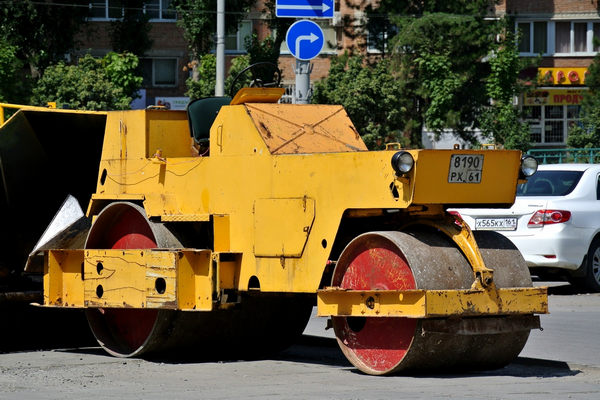  По прошествии немалого времени, так и не вспомню с какой целью  приобрел несколько моделей в стиле и окрасе для диорам, что никак не вписывается в назначение моей коллекции. В 1971 году Рыбинским ордена «Знак Почета» заводе дорожных машин был выпущен в свет самоходный 2-вальцовый вибрационный дорожный каток ДУ-47 с гладкими вальцами, чьи технические характеристики сделали его востребованным  для окончательного уплотнения дорожных оснований и покрытий из асфальтовых, песчано-гравийных и других материалов при производстве ремонтных и строительных работ в условиях умеренного климата. Популярность обоснована тем, что за счёт вальца с вибросистемой значительно увеличилась эффективность работ. ДУ-47, при одних и тех же видах работ, практически в два раза превышает производительность, уменьшая, к тому же, расход топлива до 30%. На раме катка жесткой сварной конструкции из листового н фасонного стального проката смонтированы все узлы и механизмы. Вальцы являются одновременно и ходовой частьюкатка.  Передний валец ведомый, внутри его расположен вал вибратора, который вращается на подшипниках. На концах вала установлены дебалансы, заключенные в кожухи, предотвращающие разбрызгивание масла во время работы. На конце вала вибратора закреплен шкив привода вибратора. Задний - ведущий валец представляет собой пустотелый цилиндр, сваренный из листового проката. Для увеличения веса катка внутренняя полость вальцов через люк, закрываемый крышкой, заполняется песком. Силовым агрегатом является дизельный двигатель Д-37Е мощностью 40 лс с воздушным охлаждением. Мощность двигателя передается к вальцам катка через силовую передачу, состоящую из муфты сцепления, коробки передач, бортового редуктора и бортовой передачи.Муфта сцепления - фрикционная, сухая, однодисковая, с рычажным управлением. Коробка перемены передач установлена на раме катка соединена с двигателем (через муфту сцепления) компенсационной муфтой. С помощью коробки передач осуществляется реверсирование хода и изменение скорости передвижения катка.   Каток имеет рычаги управления поворотом направляющего вальца, реверсивным механизмом, переключением скоростей, тормозом, включением вибратора, декомпрессором и подачей топлива. Для предохранения моториста и установленных на раме механизмов от вибрации имеются резиновые амортизаторы. Каток оборудован тентом, электроосвещением, звуковымсигналом, устройством для очистки н смачивания вальцов. Масса катка 6 - 8 т (с балластом). Ширина уплотняемой полосы 1,0 м. Трансмиссия механическая.   
Каток ДУ-47А является  модернизацией модели ДУ-47, унифицированный с ним по трансмиссии и некоторым другим узлам, но с двигателем Д-144 мощностью 50 лс, против 40 лс у предшественника. Выпускались на Рыбинском заводе дорожных машин ориентировочно с 1980 г. В отличии от Д-47 ведущий задний валец стал вибрационным и являлся основным рабочим органом катка. Он представлял собой пустотелый барабан, внутри которого размещен механизм вибровозбудителя. Привод механизма осуществляется через клиноременную передачу. Для изоляции рамы от вибрации между вибровальцом и рамой имеются резинометаллические амортизаторы.Передний валец - ведомый, для облегчения поворота катка он разделен на две равные секции, вращающиеся независимо одна от другой на общей оси.В отличии от предшественника виброкаток оборудовали гидравлической системой поворота, состоящей из насоса, распределителя, гидробака, гидроцилиндров, трубопроводов и РВД.Виброкаток снабжен механизмами управления, муфтой включения вибровозбудителя, тормозом, электрооборудованием, устройством для очистки и смачивания вальцов, тентом. Все рычаги управления находятся у рабочего места машиниста, снабженного мягким сиденьем и изолированного от вибрации резиновыми амортизаторами. При сохранении массы катка в 6 - 8 т (с балластом) ширина уплотняемой полосы увеличилась до 1,2 м.Выпускалась модификация катка ДУ-47А- статический каток ДУ-47А-1, который не имеел механизмов, обеспечивающих вибрационное воздействие на покрытие. Каток ДУ-47Б - дальнейшее развитие модели катка ДУ-47А. Выпускались на Рыбинском ( в то время Андроповском) заводе дорожных машин ориентировочно с 1986 г.   Трансмиссия осталась прежней - механической. От предыдущей машины дорожный каток ДУ-47Б отличается большей массой – 8,5 тонны, увеличенной до 1.4 м шириной уплотняемой полосы и модернизированным двигателем Д-144-09 той же мощности в 50 лс. Каток оборудован водным баком для балласта. От ДУ-47А модификация с индексом «Б» отличалась также и конструкцией передней панели приборов – она расположена значительно выше, чем у предшественника и стала значительно удобнее для контроля над рабочими процессами, отображаемыми на приборах. Регулируемые рулевая колонка и сидение позволяют выбрать наиболее комфортное положения для оператора, чтобы снизить утомляемость от монотонной работы. В зависимости от назначения машины для работы в различных климатических условиях, она может оборудоваться полноценной закрытой кабиной или тентом. Модификации Д-47Б: 47Б-1 статический, 47Б-М вибрационный с вальцами одинаковой ширины. ДУ-47Б последних лет выпуска, оборудовались гидроприводом вместо механической трансмиссии. По всей видимости выпуск катков был прекращен на рубеже 2000-х годов, когда завод уже именовался ОАО «РАСКАТ» (Рыбинские АСфальтовые КАТки). Но завод активно занимался капитальным ремонтом катков ДУ-47А и ранних ДУ-47Б, при котором кроме прочих работ устанавливался гидропривод. При этом машине зачастую присваивалось новое наименование Например, каток ДУ-47БГРС, прошедший капитальный ремонт на дочернем предприятии завода-изготовителя. Вместо механической трансмиссии оборудовались гидроприводом ГСТ- 90, что делало его более соответствующими современным требованиям, повышая плавность хода и оптимизируя нагрузку на двигатель.Технические характеристики Раскат ДУ-47Б: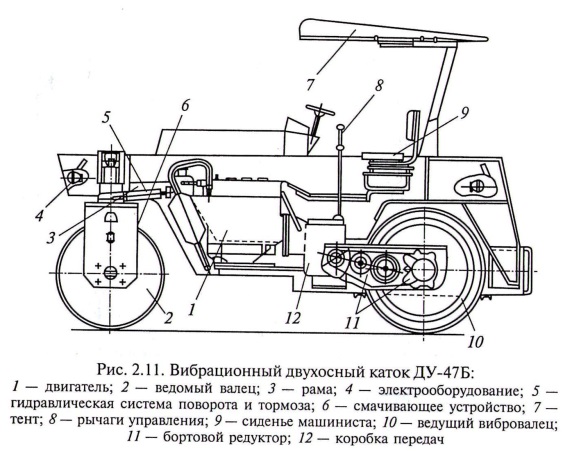 Масса катка8,5 тШирина уплотняемой полосы1400 ммДиаметр вальцов1200 ммЛинейное давление:от ведущего вальца290 Н/смот ведомого вальца340 Н/смс балластом (водой)43 Н/смСкорость движения:1 передача2,09 км/ч2 передача4,07 км/ч3 передача7,5 км/чДвигательД-144-09Мощность44 кВтГабаритные размеры:длина4790 ммширина1800 ммвысота с кабиной3250 ммвысота с тентом2900 ммвысота с тентом опущенным назад2400 мм